Отчет
о выполнении муниципального заданияна  2019 год и на плановый период 2020 и 2021 годовот «31» декабря  2019 г.Наименование муниципального учреждения муниципального образования:Муниципальное автономное дошкольное образовательное учреждение муниципального образования «город Бугуруслан» «Детский сад комбинированного вида№22»Периодичность : 12 месяцев 2019г.___________________________________________________________________________(указывается в соответствии с периодичностью представления отчета о выполнении муниципального задания, установленной в муниципальном задании)Часть 1. Сведения об оказываемых муниципальных услугахРаздел 11. Наименование муниципальной услуги :Присмотр и уход2. Уникальный номер муниципальной услуги по базовому (отраслевому) перечню: 577080000131010390011Д450003010003010651001023. Категории потребителей муниципальной услуги :Физические лица в возрасте до 8 лет.4. Сведения о фактическом достижении показателей, характеризующих объем и (или) качество муниципальной услуги:4.1. Сведения о фактическом достижении показателей, характеризующих качество муниципальной услуги:4.2. Сведения о фактическом достижении показателей, характеризующих объем муниципальной услуги:Раздел21. Наименование муниципальной услуги:Реализация основных общеобразовательных программ дошкольного образования2.Уникальный номер муниципальной услуги по базовому (отраслевому) перечню:577080000131010390011Д450003010003010651001023. Категории потребителей муниципальной услуги:Физические лица в возрасте до 8 лет4. Показатели, характеризующие объем и (или) качество муниципальной услуги:4.1. Показатели, характеризующие качество муниципальной услуги: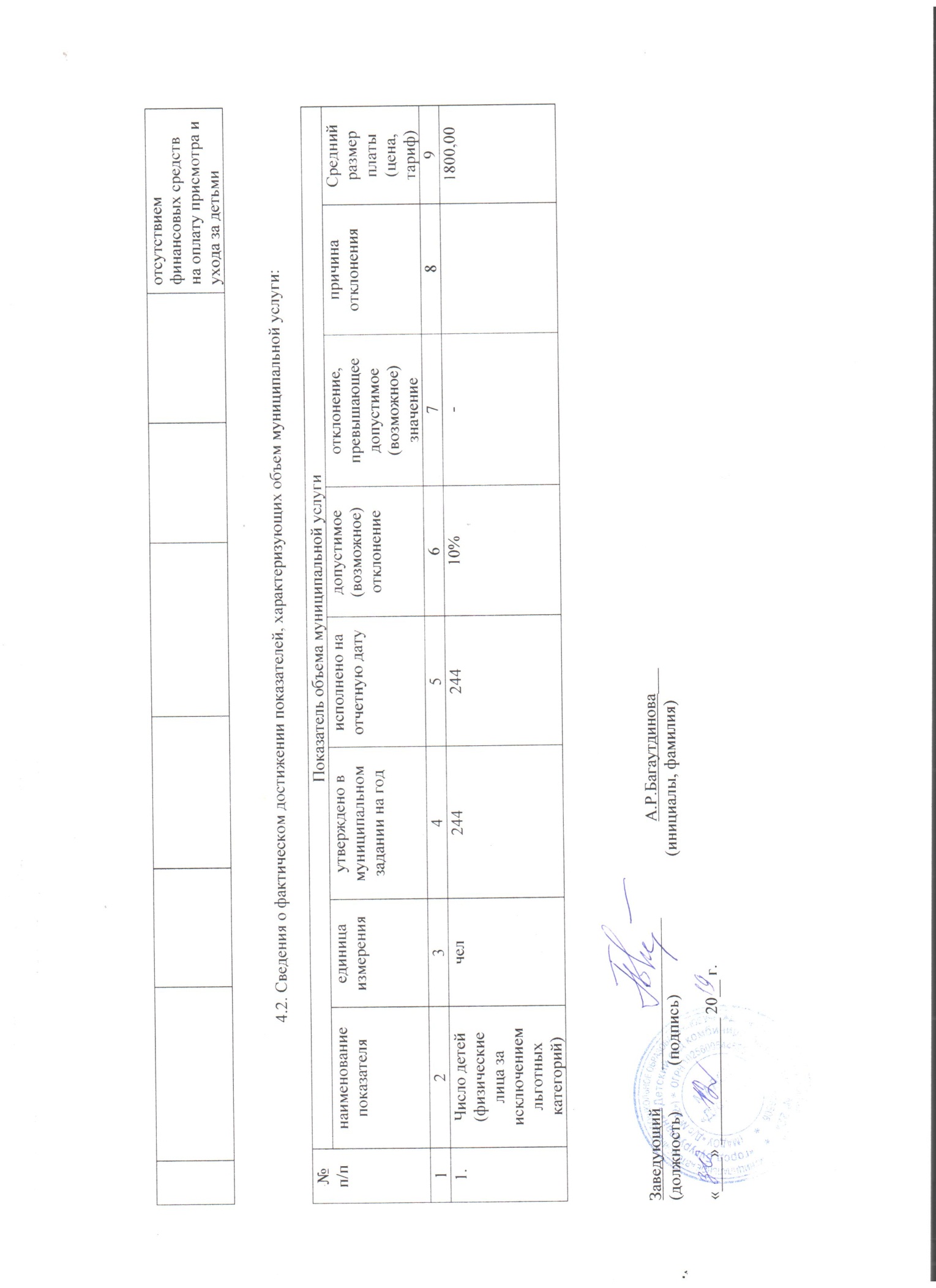 № п/пПоказатели качества муниципальной услугиПоказатели качества муниципальной услугиПоказатели качества муниципальной услугиПоказатели качества муниципальной услугиПоказатели качества муниципальной услугиПоказатели качества муниципальной услугиПоказатели качества муниципальной услуги№ п/пнаименование показателяединица измеренияутверждено в муниципальном задании на годисполнено на отчетную датудопустимое (возможное) отклонениеотклонение, превышающее допустимое (возможное) значениепричина отклонения123456781.Доля дней, пропущенных воспитанниками без уважительной причины%10110%-80 2Количество случаев травматизмаЕд.0010%-3Индекс здоровья%1515 10%-4Удовлетворенность родителей (законных представителей) условиями содержания детей в ДОУ%959510%-№ п/пПоказатель объема муниципальной услугиПоказатель объема муниципальной услугиПоказатель объема муниципальной услугиПоказатель объема муниципальной услугиПоказатель объема муниципальной услугиПоказатель объема муниципальной услугиПоказатель объема муниципальной услугиПоказатель объема муниципальной услуги№ п/пнаименование показателяединица измерения утверждено в муниципальном задании на годисполнено на отчетную датудопустимое (возможное) отклонениеотклонение, превышающее допустимое (возможное) значениепричина отклоненияСредний размер платы (цена, тариф)1234567891.Число детей (физические лица за исключением льготных категорий)чел24424424-1800,00№ п/пПоказатели качества муниципальной услугиПоказатели качества муниципальной услугиЗначения показателей качества муниципальной услугиЗначения показателей качества муниципальной услугиЗначения показателей качества муниципальной услугиЗначения показателей качества муниципальной услугиЗначения показателей качества муниципальной услуги№ п/пНаименование показателяединица измеренияутверждено в муниципальном задании на годисполнено на отчетную датудопустимое (возможное) отклонениеотклонение, превышающее допустимое (возможное) значениепричина отклонения12345671.Доля педагогов, имеющих высшее педагогическое образование%355910%592.Доля педагогов, имеющих квалификационную категориюед.908210%13.Обеспеченность посещаемости воспитанниками%756610%-2 Пропуски в связи     заболеваемостью, карантином по ветряной оспе, в связи с погодными условиями, домашним режимом после заболевания, отпуском родителей, отсутствием финансовых средств на оплату присмотра и ухода за детьми 